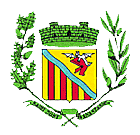  A - Objet de l’acte d’engagement.	Objet du marché ou de l’accord-cadre :Renouvellement du réseau d’eau potable et accessoires du réseau avec reprise de 41 branchements chemin des Fabres à Ste ANASTASIE Sur Issole (83136) – Année 2019 -Cet acte d'engagement correspond : 1.A l’ensemble du marché ou de l’accord-cadre (en cas de non allotissement) ;2.      à l’offre de base.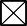  B - Engagement du titulaire ou du groupement titulaire.	  B1 - Identification et engagement du titulaire ou du groupement titulaire :Après avoir pris connaissance des pièces constitutives du marché suivantes,                        CCAP : Renouvellement du réseau A.E.P Chemin des Fabres – Année 2019 CCAG : Travaux d’alimentation en Eau potable – Fascicule 71CCTP : Renouvellement du réseau AEP Chemin des Fabres – Année 2019 X    Règlement de Consultation : Renouvellement du réseau AEP Chemin des Fabres -  Année 2019Et conformément à leurs clauses, X   Le signataire :S’engage, sur la base de son offre et pour son propre compte ;[Indiquer le nom commercial et la dénomination sociale du candidat, les adresses de son établissement et de son siège social (si elle est différente de celle de l’établissement), son adresse électronique, ses numéros  de téléphone et de télécopie et son numéro SIRET.]Engage la société ……………………… sur la base de son offre ;[Indiquer le nom commercial et la dénomination sociale du candidat, les adresses de son établissement et de son siège social (si elle est différente de celle de l’établissement), son adresse électronique, ses numéros  de téléphone et de télécopie et son numéro SIRET.]L’ensemble des membres du groupement s’engagent, sur la base de l’offre du groupement ;[Indiquer le nom commercial et la dénomination sociale de chaque membre du groupement, les adresses de son établissement et de son siège social (si elle est différente de celle de l’établissement), son adresse électronique, ses numéros de téléphone et de télécopie et son numéro SIRET.]A livrer les fournitures demandées ou à exécuter les prestations demandées :Aux prix ci-dessous en chiffres :Montant hors taxes :Montant de la TVA au taux de 20% :Montant de l’offre T.T.C. :Montant hors taxes arrêté en lettres à :……………………………………………………………………………….Montant toutes taxes comprises arrêté en lettres à :………………………………………………………...................................Ou :Aux prix indiqués dans l’annexe financière jointe au présent document.2	Le montant de l’offre établie à partir de prix unitaires est calculé par référence à la quantité estimée dans l’avis d’appel public à la concurrence.B2 – Nature du groupement et, en cas de groupement conjoint, répartition des prestations :(En cas de groupement d’opérateurs économiques.)Pour l’exécution du marché ou de l’accord-cadre, le groupement d’opérateurs économiques est :(Cocher la case correspondante.)conjoint	OU	solidaire(Les membres du groupement conjoint indiquent dans le tableau ci-dessous la répartition des prestations que chacun d’entre eux s’engage à réaliser.)B3 - Compte (s) à créditer :(Joindre un ou des relevé(s) d’identité bancaire ou postal.)Nom de l’établissement bancaire :Numéro de compte :4	Ne pas remplir lorsque les règles de TVA intracommunautaire prévoient le paiement de la TVA par   l’acheteur. Dans ce cas, celui-ci doit indiquer son numéro d’identification au titulaire avant la date de facturation.B4 - Avance (article 110 du décret n° 2016-360 du 25 mars 2016) :Je renonce au bénéfice de l'avance :	NONOUI(Cocher la case correspondante.)B5 - Durée d’exécution du marché ou de l’accord-cadre :La durée d’exécution du marché ou de l’accord cadre est de trois mois ou 90 jours à compter de :(Cocher la case correspondante.)la date de notification du marché ou de l’accord-cadre ; la date de notification de l’ordre de service ;la date de début d’exécution prévue par le marché ou l’accord-cadre lorsqu’elle est postérieure à la date de notification.Le marché n’est pas reconductible.	C1 – Signature du marché ou de l’accord-cadre par le titulaire individuel :(*) Le signataire doit avoir le pouvoir d’engager la personne qu’il représente.C2 – Signature du marché en cas de groupement :Les membres du groupement d’opérateurs économiques désignent le mandataire suivant (article 45 du décret n° 2016-360 du 25 mars 2016) :[Indiquer le nom commercial et la dénomination sociale du mandataire]En cas de groupement conjoint, le mandataire du groupement est :(Cocher la case correspondante.)Conjoint	OU	solidaire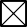 Les membres du groupement ont donné mandat au mandataire, qui signe le présent acte d’engagement :(Cocher la ou les cases correspondantes.)Pour signer le présent acte d’engagement en leur nom et pour leur compte, pour les représenter vis-à-vis de l’acheteur et pour coordonner l’ensemble des prestations ;(Joindre les pouvoirs en annexe du présent document.)Pour signer, en leur nom et pour leur compte, les modifications ultérieures du marché public ou de l’accord-cadre ;(Joindre les pouvoirs en annexe du présent document.)Ont donné mandat au mandataire dans les conditions définies par les pouvoirs joints en annexe.Les membres du groupement, qui signent le présent acte d’engagement :(Cocher la case correspondante.)Donnent mandat au mandataire, qui l’accepte, pour les représenter vis-à-vis de l’acheteur et pour coordonner l’ensemble des prestations ;Donnent mandat au mandataire, qui l’accepte, pour signer, en leur nom et pour leur compte, les modifications ultérieures du marché ou de l’accord-cadre ;Donnent mandat au mandataire dans les conditions définies ci-dessous :(Donner des précisions sur l’étendue du mandat.)(*) Le signataire doit avoir le pouvoir d’engager la personne qu’il représente. D - Identification et signature de l’acheteur.	Désignation de l’acheteur :Commune de Sainte-Anastasie-Sur-Issole (83136), Hôtel de Ville, Rue Notre – Dame, 83136 SAINTE – ANASTASIE – Sur – ISSOLE(83136)Nom, prénom, qualité du signataire du marché ou de l’accord-cadre : Monsieur Jean – Pierre MORIN, Maire de Sainte – Anastasie – Sur – Issole, Hôtel de Ville, Rue Notre – Dame, 83136 SAINTE – ANASTASIE – Sur - ISSOLEPersonne habilitée à donner les renseignements prévus à l’article 130 du décret n° 2016-360 du 25 mars 2016 (Nantissements ou cessions de créances) :Madame Elisabeth TORRENTE : D.G.S. Mairie de Sainte – ANASTASIE – Sur – ISSOLE – Tel : 0494696440 – Fax : 0494696441. Email : s.anastasie@orange..frDésignation, adresse, numéro de téléphone du comptable assignataire :Trésorerie Principale, 2 Rue Paul BERT, 83890 BESSE – Sur – ISSOLE –Tél. : 0494697027 – Email : t083002@dgfip.finances.gouv.frImputation budgétaire :Budget communal des services d’eau potable et d’assainissement collectif.Pour l’Etat et ses établissements :(Visa ou avis de l’autorité chargée du contrôle financier.)A : …………………… , le …………………Signature :(Représentant de l’acheteur habilité à signer le marché)Date de la dernière mise à jour : 08/04/2016.Commune de Sainte – ANASTASIE – Sur – ISSOLE (83136)Travaux de Renouvellement du réseau d’eau potable, Chemin des FABRES – Année 2019-Commune de Sainte – ANASTASIE – Sur – ISSOLE (83136)Travaux de Renouvellement du réseau d’eau potable, Chemin des FABRES – Année 2019-MARCHES ET ACCORDS-CADRESACTE D’ENGAGEMENT1ATTRIDésignation des membres du groupement conjointPrestations exécutées par les membres du groupement conjointPrestations exécutées par les membres du groupement conjointDésignation des membres du groupement conjointNature de la prestationMontant HT de la prestationNom, prénom et qualité du signataire (*)Lieu et date de signatureSignatureNom, prénom et qualité du signataire (*)Lieu et date de signatureSignature